Syndicat d’Initiative et d’Animation Touristique et CulturelleDe Bollène et du Pays BollénoisASSEMBLEE GENERALE du JEUDI 06 FEVRIER 2020 ●Présents : Evelyne  Arbaud, Françoise Arcay, Régine et Maurice Arnaud, Gérard Blanc, Jean-Marie Blanc, Roselyne Blanc, Gérard Brémond, Martine et Sylvie Brès, Françoise et Claude Cuillerai, Claude Dalmas, Mauricette Daniel, Jacqueline et Gérard Dumarcher, Elisabeth Escoffier, Myriam Forget,  Salvatore Franceze, Chantal et Patrick Golling, Myriam Gutierez, Maguy et René Jaumes, Annie Lapointe, Zineb Léger, Patrick Leprince, Dominique Lopez, Danielle Paquériaud, Madeleine Pascal, Rose-Marie et Jean Maupeu, Yvette Riégert, Béatrice Riggio, Patrick Rochier, Françoise Roudil, Francine et Antoine Seabra, Christiane et André Vigli.● Elus présents : M. Antoine di Maggio, adjoint au Maire de LapaludM. Gilles Favalier, Conseiller municipal de MornasMme Béatrice Riggio, Conseillère municipale de MondragonMme Myriam Gutierez, M. Maurice Arnaud, Conseillers municipaux de Bollène● Elus excusés : M. Maurice Chabert, Président du Conseil DépartementalM. Anthony Zilio, Président de la CC Rhône Lez ProvenceM. Guy Soulavie, Maire de LapaludM. Denis Dussargues, Maire de MornasM. Christian Peyron, Maire de Mondragon et Mme Marie-André Altier, adjointe M. Pierre Michel, adjoint au Maire de BollèneMme Noëlle Chalan, Conseillère municipale déléguée à la culture de Lapalud● Excusés ayant donné procuration :                            Marie-Andrée Altier, Véronique Antoine, Richard Arbaud, Maryam et Michel Bedin, Françoise Blanc, Jean-Paul Blanc, Rosetta Blanc, Hélène Bremond, Aline et  Vincent Brisa, Michèle Carati, Josiane et Norbert Carpi, Noëlle et Bernard Chalan, Danielle et Edmond Chesnet, Françoise Dalmas, Simone Durrieu, Magali et Jean-Pierre Girard, Éric Kerroux, Lambert Joséphine, Christiane Lopez, Céline Million, Rolande Paquet, Madeleine et François Piotrowski, Jean-Yves SottetRAPPORT MORAL     Françoise Cuillerai PrésidenteLe 1er janvier 2010, nous quittions contraints l’office de tourisme de Bollène et renommions notre association : Syndicat d’Initiative et d’animation touristique et culturelle de Bollène et du pays Bollénois.
Cette éviction très douloureuse nous a cependant motivés pour poursuivre ce que nos anciens avaient démarré. Je rappelle que nous existons depuis 1937 soit depuis 83 ans.On aurait pu penser que nous ne pourrions tenir que deux ou trois années or cela fait 10 ans que nous sommes redevenus Syndicat d’initiative, et notre association se porte bien même très bien. Elle s’est au contraire développée. Nous sommes passés d’une centaine d’adhérents en 2010 à 170 aujourd’hui : adhésions de soutien, commerçants, hébergeurs, vignerons nous font toujours confiance.
Cela s’est fait grâce à la volonté et au travail des bénévoles qui ont créé une dynamique que nous étions loin d’espérer lors de la scission.Chaque année, nous essayons de développer nos animations, de les réinventer, de les adapter. Ce n’est pas toujours facile : nous sommes un groupe où chacun peut s’exprimer en toute liberté et où de bonnes discussions permettent d’arriver aux meilleures solutions possibles pour nos activités.De nouveaux adhérents rejoignent le Conseil d’Administration et cela démontre que notre travail attire de nouvelles personnes. Ces candidatures seront mises au vote avec le renouvellement du tiers sortant.Les représentants des Hébergeurs s’étoffent aussi puisque nous avons à présent 4 personnes qui les représentent.Marie-Gilles  Prudhomme du Camping de la Pinède à MondragonSébastien Jean du Camping de la Simioune à BollèneEvelyne Arbaud des chambres d’hôtes Ferme Terre Bio à LapaludValentin Daniel de la cave de la Croix Chabrières à BollèneJe remercie très vivement tous les membres du Conseil d’Administration qui s’impliquent tout au long de l’année dans une ambiance très positive.Nous remercions le Conseil Départemental de Vaucluse, la Communauté de Communes Rhône Lez Provence, les Mairies de Bollène, Lapalud, Mondragon et Mornas pour les subventions qui nous ont été accordées.Nous remercions tous nos partenaires : les domaines viticoles de la Croix Chabrières, de la Bastide Jourdan, de Château Gourdon, de Saint Julien de L’Embisque à Bollène Tourtin à Rochegude, La Guicharde  et le Roucasblanc à Uchaux, les Mets de Provence, la fromagerie du Verdoulet qui nous soutiennent dans toutes nos actions.Je remercie enfin, vous tous qui êtes ici ce soir, qui nous apportez votre soutien, tous ceux qui n’ont pu être présents mais qui nous ont assuré de leur attachement à notre Syndicat d’Initiative. En 2019, nos actions se sont portées sur :Accueil de Bienvenue des touristes au Camping Dégustation de produits locaux en partenariat avec des producteurs du secteur tous adhérents au Syndicat d’Initiative :Visites historiques gratuitesAccompagnées par les bénévoles du Syndicat d’Initiative qui veulent faire partager leur amour pour leur ville plus particulièrement Yvette Riégert        Toute l’année, à la demande     Ville haute et ville basseLez BouquinsBrocante à la manière des « Bouquinistes »Le dimanche matin du 07 juillet au 18 août Sorties Découvertes du Patrimoine sous forme de randonnées pédestres gratuites Accompagnées par Patrick Rochier guide bénévole ayant le Brevet Fédéral de randonnées. Tous les mercredis du 03 juillet au 28 août Concert donné par la Chorale du DeltaDont le chef de chœur est la réalisatrice Coline SerreauLe lundi 05 août à 21 h en l’église de Mondragon Rencontres avec tous les hébergeursde Bollène, Lapalud, Mondragon, Lamotte du RhôneFêtes de Fin d’annéeNotre traditionnel concours de vitrines de Noël a été remplacé cette année par 2 manifestations : la présence de Pères Noël dans les rues et une exposition de photos à l’Office de Tourisme Intercommunal.DocumentationEdition d’une plaquette tirée à 2000 exemplaires, indiquant nos manifestations de l’été, à disposition à l’OT, chez les hébergeurs, dans les commercesEdition de 2 gazettes par an Site InternetMise en ligne de notre propre site construit et mis à jour par les bénévoles eux-mêmes avec le logiciel web acappellawww.provence-bollene-initiative.orgFête des AssociationsParticipation à cette manifestation organisée par la ville de Bollène début septembre.Participation ou présence aux manifestations organisées par les communes du secteur ou mise en évidence sur notre site internet comme par exemple la fête du balai à Lapalud, la Fête du Drac à Mondragon, la Fête des Saveurs à Lamotte du Rhône, la Fête Médiévale à Mornas…Je voudrais aussi dire tout le plaisir de travailler en toute sincérité avec d’autres associations amies par exemple : France Adot 84, Contacts pour l’Art et la Culture, Barry Aéria, Parlaren, les Amis de Mornas, le Comité des Fêtes de Mondragon, Lap’ânerie de Lapalud…Pour terminer ce rapport moral, je voudrais souligner l’importance que revêt à nos yeux la parfaite entente avec l’Office de Tourisme Intercommunal Provence Côté Rhône avec qui nous entretenons des relations très fructueuses, avec qui nous travaillons en toute indépendance mais en toute confiance.Adopté à l’unanimitéRapport des CommissionsLez bouquins                    Françoise ArcayPour sa neuvième édition l’animation Lez Bouquins a été perturbée par les travaux qui ont eu lieu au mois de juillet cours de la République.
Le premier dimanche, le sept juillet, pour l’inauguration, nous avons pu nous installer à notre emplacement habituel.
Les trois dimanches suivants de juillet, nous avons investi la place du 18 juin. Enfin les trois dimanches d’août, nous avons récupéré notre emplacement habituel.
Ces différents lieux de rendez-vous n’ont pas facilité les choses.
Nous avons pu comparer les deux emplacements et notre choix reste sur celui des bords du Lez. Le fait d’être sous les platanes, d’avoir  la rambarde pour déposer les livres, nous convient mieux et répond mieux à l’appellation « bouquinistes » qui est le but de notre animation.En juillet, les exposants ont été moins nombreux du fait de la délocalisation et de la météo pas toujours favorable.
Par contre en août, au bord du Lez, nous avons tourné chaque dimanche entre 20 et 25 exposants. Sur les 7 dimanches, on a compté un total de 111 exposants.La fréquentation des visiteurs se maintient et parait même en légère hausse.L’essentiel pour nous est que cette manifestation apporte un peu d’animation dans Bollène le dimanche et également permette l’accès à la lecture donc à la culture à un plus grand nombre avec des tarifs de livres très bas.
Pour nous, c’est également une rencontre conviviale de bollénois.Pour l’année 2020, nous pensons décaler d’une semaine cette animation. Elle pourrait avoir lieu du 12 juillet au 23 août.  Gazette                   Jean MaupeuNeuf années ont passé depuis la parution du premier numéro en juin 2011, et le numéro « 18 »     de notre gazette poursuit sa mission d’information grâce à un large réseau de distribution, mis en œuvre efficacement par nos fidèles bénévoles.Je renouvelle mes plus vifs remerciements à tous les membres du Conseil d’administration qui assurent deux fois par an, sans aucun dédommagement, cette « tournée » de livraison et de contacts auprès des nombreux relayeurs : hôtels, gîtes et maisons d’hôtes, restaurants, maisons de quartiers ou foyers, et même commerçants, par le biais des animations organisées  sous l’égide du Syndicat  d’InitiativeCes parutions, en Mai et en Novembre, vous apportent avec un bon nombre  d’images, un compte rendu très vivant des multiples activités d’accueil au service des bollénois et des nombreux touristes et visiteurs au cœur de l’Interco : Rhône Lez Provence.     Notre rubrique Regard sur mille ans d’histoire, après l’évocation de l’histoire d’EURODIF, impressionnant patrimoine industriel ayant rempli sa mission, avait repris le cours de l’histoire dans notre cité avec la poursuite, dans le N° 15, de l’évocation des évènements climatiques qui mettaient à rude épreuve le « Vieux Pont et sa Chapelle » soumis à de fortes dégradations entrainant une reconstruction totale du pont.Dans les N° 16 et 17, nous avons relaté les très douloureux épisodes que furent les guerres de religion avec leur cortège de malheurs, ainsi que les ravages du « fléau de la peste », imposés durant de nombreuses décennies. Durant ces périodes les très fortes crues de 1745 n’épargnèrent ni le pont, qui devra être reconstruit avec trois arches (plus grand débit), ni la chapelle, entièrement dévastée et qui retrouvera son aspect grâce à la prise en charge des travaux par une bienfaitrice, Mlle JAVEL.        Le N°18, dernier en date, nous plonge dans la longue et tumultueuse tourmente des périodes révolutionnaires qui ont vu se succéder de profonds changements, religieux, politiques, architecturaux, techniques et ceci jusqu'à l’irrémédiable décision  qui fera devenir le Comtat- Venaissin (sous gestion papale) , une partie intégrante de l’Etat Français .  C’est ainsi que se termine l’exploitation du livre de Mr  Paul de Faucher dont je tiens à souligner la richesse, la précision et la remarquable et impartiale traduction des modes de vie sociale de ces époques, parfois dures, qui retracent  568 ans d’histoire bollénoise.      Je conclurai mon propos en remerciant à nouveau tous les amis, ainsi  que Jacques Pradal et Robert Bouchon, nos amis disparus, qui par leur recherche et l’apport de précieux renseignements, auront permis la réalisation de ces documents inédits       Visites accompagnées           Yvette Riégert Vice-PrésidenteParcours : Collégiale, parcours médiéval, Mairie, salles d’expo Barry Aéria
13 janvier : un groupe de Vallon Pont d’Arc association archéologique du patrimoine 15 personnes venus en covoiturage 
14 mars un groupe de Nîmes association de retraités 21 personnes. Ils ont pris le repas de midi au restaurant Casino du Puy
22 juillet un couple de touristes avec leurs deux enfants a été particulièrement agréable ados très attentifs, beaucoup de questions sur notre vie
19 septembre un groupe de retraités du 11e régiment de hussards de la région PACA et Rhône-Alpes soit 17 personnes
23 octobre 10 personnes des pénitents blancs et gris de Valréas. Ils souhaitaient revoir la Collégiale après restauration
15 octobre un groupe de Romans association Romans Accueil 18 personnes arrivés en covoiturage ils ont visité le matin l’usine André Blondel et déjeuné au restaurant le Casino du Puy
17 octobre venus de Martigues 15 personnes sont arrivés le matin, ont fait la visite, déjeuné au casino puis ils sont partis pour la forteresse de Mornas
20 octobre 15 personnes de l’association Harriman venue de Bagnols Tavel et région ont visité la ville
À chaque fois toutes ces personnes ont été heureuses de leur visite à Bollène beaucoup avouent que bien que connaissant le nom de Bollène, elles ne connaissaient pas notre ville.
Avant de terminer je remercie Monsieur Dalmas ainsi que Monsieur Maupeu d’avoir bien voulu ouvrir leurs locaux afin de promouvoir notre site de Barry
Ces visites bien que données gratuitement et bénévolement ont rapporté quelques 300 € dans notre caisse grâce aux dons des associations participantes.Sorties découvertes du patrimoine             Patrick Rochier
Les  Sorties Découvertes du Patrimoine proposées par le syndicat d’initiative de Bollène ont rassemblé au fil des semaines 284 personnes venues de tout horizon, amoureuses de la nature et des vieilles pierres. Ces 9 sorties ont été un beau succès que nous devons à la richesse et la beauté de notre région. À titre d’exemple la sortie des berges du Lez, chapelle de Bauzon a réuni 43 personnes. Nous n’avons pas oublié les abords de Mondragon et Lapalud afin de faire connaître nos villages voisins et depuis maintenant deux ans, la forteresse de Mornas. La saison 2020 débutera le mercredi 3 juillet pour se terminer le 28 août. Nous irons vers de nouvelles destinations sans pour autant oublier les classiques. 
Alors avec toujours autant de ferveur et de convivialité, nous continuerons à vous faire découvrir notre belle région notre belle ProvenceHébergeurs                 Myriam Gutierez  vice-PrésidenteNouvelle année nouvelles aventuresLa chaleur écrasante surtout  en juilletNos partenaires ont été au rendez-vous en juillet et en aoûtLes caves :Les domaines de la Guicharde et Tourtin se sont joints à nous pour les dégustations dans les campings Toujours, la croix Chabrières, château de Gourdon, Julien de L’embisque, la bastide Jourdan nous ont accompagnés comme les autres années.Les mets de Provence avec les petits délices méridionaux et les fromages du VerdouletLes campings : la pinède à Mondragon, Capsun  à Mornas, la vallée de Barry et la Simioune à Bollène ainsi que  la place de la mairie à LapaludCes soirées 5 en juillet et 5 en août sont très agréables grâce à  l’accueil des propriétaires.Je remercie du fond du cœur, les bénévoles qui sont toujours là pour la distribution du triptyque de l’été et de la gazette chez les hébergeurs qui sont nombreux et dispersés dans tout le cantonje n’oublie pas dans la distribution des prix, les bénévoles qui viennent malgré la chaleur, dans les soirées camping faire les toasts  pour le plaisir des campeurs et autres touristesChaque prestation était accompagnée d’une employée de l’office intercommunal du tourisme qui conseillait aux touristes les visites et les activités  à pratiquer dans le territoire.Chorale                 Patrick Rochier
Comment ne pas revenir sur cet événement vocal et musical du 5 août 2019.
Un concert magnifique offert par la Chorale du Delta dirigée de main de maitre par Coline Serreau très bien connue dans la Drôme.  Des amateurs venus de la région parisienne nous ont donné un aperçu de leur talent en l’église Saint Trophime de Mondragon mise gracieusement à disposition du syndicat d’initiative par M le Maire et M le curé.Les amateurs de beaux chants venus nombreux formaient une assemblée de 300 personnes réceptives et enthousiastes qui ont pu apprécier un récital de chants magnifiques avec 22 choristes et musiciens, comme un répertoire classique ou sacré (Bach, Haendel, Schubert, Mozart, Vivaldi) ainsi que des gospels où le public a participé spontanément. Le final fut étonnant, joyeux ce ne sont pas 20 voix mais beaucoup plus qui s’élevèrent au cœur de l’église. Ce fut un moment de grande convivialité qui s’est terminé sur le parvis autour du verre de l’amitié en compagnie de Coline et ses choristes.
Bien sûr, nous restons en contact avec la chorale pour une nouvelle date cet été. Donc si le cœur vous en dit, venez nombreux écouter ce joyeux chœur vocal et musical. Il le mérite.Rapport Financier  Jean Maupeu Trésorier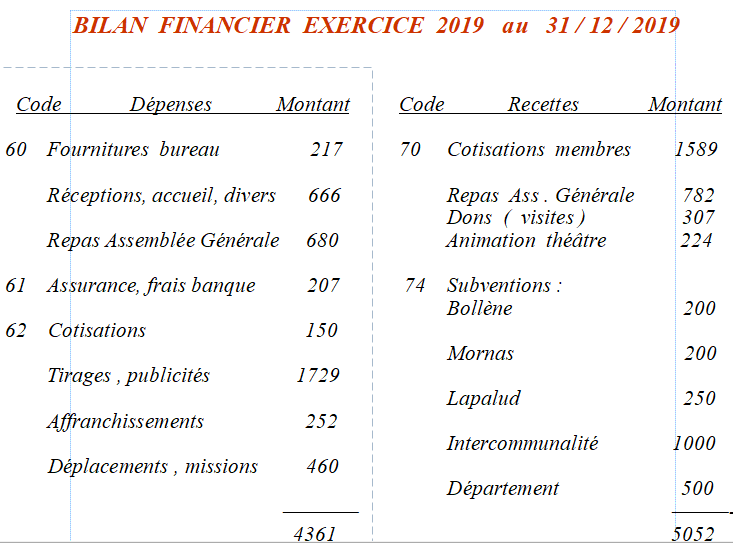   Bilan de l’exercice  2019 :   5052 – 4361 =  Excédent comptable  691  €                           ******************************************                 Trésorerie :   Banque   : 1806  €           Caisse : 111 €On notera d’abord, une bonne stabilité en dépenses dans les charges de base (code 61et 62), et un poste, réceptions, en baisse grâce à une forte activité de nos membres bénévoles, et ce, dans un contexte d’une présence en progression.Pour les recettes, outre des cotisations en hausse, des subventions assez stables, il apparaît un nouvel apport en forme de « dons » provenant de la générosité des groupes de visiteurs, pilotés par la responsable Yvette Riégert. Toutes ces activités bénévoles nous ont apporté un « excédent de recette » très agréable.Précision de la Présidente : Il faut toutefois nuancer. Ce résultat positif, en fait s’avère  négatif de 309 € car la CC nous a versé par erreur 2 fois la subvention 2018, nous devons donc restituer 1000 €.Adopté à l’unanimitéElection du tiers sortantFrançoise Cuillerai, Chantal Golling, Zineb Léger, Jean Maupeu, Yvette Riégert, André Vigli tous élusInterventions des élus :M Béatrice Riggio, conseillère municipale de Mondragon représentant M Peyron, Maire et Mme Marie-Andrée Altier adjointe au tourisme Nous sommes heureux de travailler avec le Syndicat d’Initiatives, de recevoir la Chorale du Delta, de participer à la randonnée avec une promenade pour voir nos abeilles, de vos interventions au camping de La Pinède. La subvention 2019 a dû être oubliée, c’est à vérifier.M Gilles Favalier, Conseiller Municipal de Mornas représentant M Dussargues, Maire  Concernant le Syndicat d’Initiative, 3 points positifs importants sont à développer :1) son rôle majeur pour le territoire, pour le lien social et la découverte des paysages et du patrimoine, de la culture et du développement touristique. 2) le partenariat intelligent avec l’Office du tourisme : garder son indépendance tout en travaillant main dans la main. 3) Mornas a adhéré au Syndicat d’Initiatives en 2019, apportant son « fleuron touristique » au territoire avec la citadelle et son village typique. Nous en sommes très satisfaits.M Antoine di Maggio  adjoint au Maire de Lapalud représentant M  Soulavie MaireRecevez nos remerciements pour votre invitation à cette A.G et nos félicitations pour vos manifestations sur le territoire. C’est toujours avec plaisir que le Syndicat d’Initiative est reçu à Lapalud.  Vos interventions devant la Mairie sont très appréciées ; la participation de l’Apânerie y apporte un plus au niveau de l’animation. La Présidente remercie les élus pour leurs interventions bienveillantes et invite l’assemblée au verre de l’amitié.